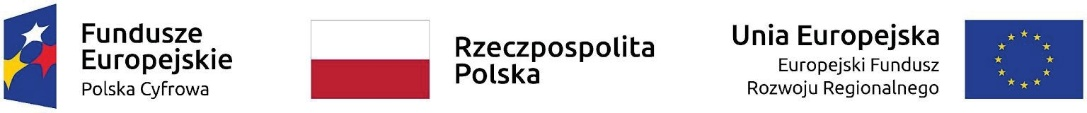 Sfinansowano w ramach reakcji Unii na pandemię COVID-19WA.271.1.2023.AM                                                                                       Włodawa, dnia 16.02.2023 r.Odpowiedzi na zapytania wykonawców dotyczące treści  SWZDotyczy postępowania pn.: Dostawa sprzętu informatycznego i oprogramowania związana z realizacją projektu w ramach grantu „Cyfrowa Gmina”.Zamawiający informuje, że zgodnie z art. 284 ust.1 i 6 w terminie określonym zgodnie z art. 284 ust. 2 ustawy z 11 września 2019 r. – Prawo zamówień publicznych (Dz.U.  z 2022 poz. 1710 ) – dalej: ustawa Pzp, wykonawcy w dniu 14.02.2023 r. zwrócili się do zamawiającego z wnioskiem o wyjaśnienie treści SWZ.W związku z powyższym, zamawiający udziela następujących wyjaśnień:Pytanie 1)Pytanie dotyczy: załącznik nr 1 - opis przedmiotu zamówienia pkt 2 przedmiot zamówienia dla części 2 ppkt 2.3 zakup serwera (2szt) Czy Zamawiający dopuści serwery z szyfrowanym połączeniem (TLS 1.2) oraz autentykacje i autoryzację? Szyfrowanie TLS 1.2 jest to nowszy standard połączeń szyfrowanych. Głównym celem protokołu TLS jest uczynienie protokołu SSL bezpieczniejszym, a jego specyfikacji pełniejszą i bardziej precyzyjną. TLS, w porównaniu do wersji 3.0 SSL, zapewnia następujące udoskonalenia: bezpieczniejszy algorytm MAC, dokładniejsze alerty, prostsze definicje specyfikacji "szarej strefy".Odpowiedź:Zamawiający dopuści serwery z szyfrowanym połączeniem TLS 1.2.Pytanie 2)W załączniku nr 7.3 - Wzór umowy dla części nr 3.  § 8 GWARANCJA, punkt 5, 10 Zamawiający określił:„Niezależnie od udzielonej gwarancji, Wykonawca ponosi wobec Zamawiającego odpowiedzialność za wady fizyczne i prawne przedmiotu umowy z tytułu rękojmi w terminie i na zasadach określonych w ustawie Kodeks cywilny.”Oraz  „Strony ustalają, że Zamawiającemu przysługuje rękojmia za wady na przedmiot umowy w okresie 2 lat od dnia odbioru końcowego przedmiotu umowy potwierdzonego protokołem odbioru końcowego, z zastrzeżeniem, że w przypadku, gdy okres udzielonej gwarancji jest dłuższy niż 2 lata, to okres rękojmi jest równy okresowi udzielonej gwarancji.”Z uwagi na charakter przedmiotu umowy jakim jest oprogramowanie, a powyższe zapisy dotyczące rękojmi dotyczą sprzętu komputerowego, czy Zamawiający wyraża zgodę na usunięcie punktów dotyczących rękojmi lub zmianę zakresu zgodnie z gwarancją jaką świadczy Producent dostarczonego oprogramowania o poniższym brzmieniem?  Wykonawca ponosi wobec Zamawiającego odpowiedzialność za wady fizyczne i prawne przedmiotu umowy z tytułu gwarancji w terminie i na zasadach określonych w ustawie Kodeks cywilny.”Oraz  Strony ustalają, że Zamawiającemu przysługuje gwarancja za wady na przedmiot umowy w okresie 2 lat od dnia odbioru końcowego przedmiotu umowy potwierdzonego protokołem odbioru końcowego, z zastrzeżeniem, że w przypadku, gdy okres udzielonej gwarancji jest dłuższy niż 2 lata, to okres gwarancji jest równy okresowi udzielonej gwarancji.”Odpowiedź:Zamawiający modyfikuje treść Załącznika nr 7.3 do SWZ – Wzór umowy dla części nr 3, § 8, ust. 5 i ust. 10 poprzez ich usunięcie.Pytanie 3)W załączniku nr 7.3 - Wzór umowy dla części nr 3.  § 8 GWARANCJA, punkt 9, Zamawiający określił: „Jeśli dla danego elementu zamówienia nie postanowiono inaczej w SOPZ, Wykonawca potwierdzi zgłoszenie w ciągu 2 dni roboczych, a usunie awarię lub wadę w ciągu 14 dni kalendarzowych licząc od dnia zgłoszenia.” Z uwagi na charakter przedmiotu umowy jakim jest oprogramowanie, rozwiązywanie zgłoszonych wad lub usterek wymaga często podjęcia działań również po stronie Zamawiającego np. przesłanie logów z oprogramowania, zainstalowanie aktualizacji lub nowych poprawek do oprogramowania. Powyższe sprawia, że czas na podjęcie działań i naprawę obejmuje również czynności, na które Wykonawca nie zawsze ma wpływ. Serwis gwarancyjny producenta zapewnia rozpoczęcie analizy zgłoszenia w ciągu 24 godzin licząc od daty powiadomienia wykonawcy pocztą elektroniczną, przy czym dniem roboczym nie jest dzień uznany ustawowo za wolny od pracy oraz sobota oraz zapewni usunięcie wady w terminie do 30 dni roboczych od momentu jego zgłoszenia. Czy w związku z tym Zamawiający wyraża zgodę na zmianę na:?„Jeśli dla danego elementu zamówienia nie postanowiono inaczej w SOPZ, Wykonawca potwierdzi zgłoszenie w ciągu 24 godzin roboczych, licząc od daty powiadomienia wykonawcy pocztą elektroniczną, przy czym dniem roboczym nie jest dzień uznany ustawowo za wolny od pracy oraz sobota, i usunie awarię lub wadę w ciągu 30 dni kalendarzowych licząc od dnia zgłoszenia.” Odpowiedź:Zamawiający modyfikuje treść Załącznika nr 7.3 do SWZ – Wzór umowy dla części nr 3, § 8, ust. 9 w następujący sposób:„9. Jeśli dla danego elementu zamówienia nie postanowiono inaczej w SOPZ, Wykonawca potwierdzi zgłoszenie w ciągu 24 godzin roboczych od godziny powiadomienia pocztą elektroniczną, a usunie awarię lub wadę w ciągu 30 dni roboczych licząc od dnia zgłoszenia.”Pytanie 4)W załączniku nr 7.3 - Wzór umowy dla części nr 3.  § 9 KARY UMOWNE, punkt 8, Zamawiający określił: „Naliczone kary umowne nie przekroczą 70% wartości całkowitego wynagrodzenia brutto.”W dostarczanym oprogramowaniu jako standard rynkowy maksymalna wartość kar umownych jest określana na poziomie do 20%, czy Zamawiający wyraża zgodę na dokonanie zmiany o brzmieniu: „Naliczone kary umowne nie przekroczą 20% wartości całkowitego wynagrodzenia brutto.”Odpowiedź:Zamawiający modyfikuje treść Załącznika nr 7.3 do SWZ – Wzór umowy dla części nr 3, § 9, ust. 8 w następujący sposób:„Naliczone kary umowne nie przekroczą 50% wartości całkowitego wynagrodzenia brutto.”Pytanie 5)W załączniku nr 7.3 - Wzór umowy dla części nr 3.  § 10 ODSTĄPIENIE OD UMOWY, Zamawiający określił prawo odstąpienia od umowy.Czy Zamawiający wyraża zgodę na dodanie w projekcie umowy do § 10, zapisu o poniższym brzmieniu?„Rozwiązanie umowy z jakiejkolwiek z przyczyn wiąże się z wystawieniem faktury korygującej przez Wykonawcę. Zamawiający zobowiązuje się w takim przypadku do zaakceptowania faktury korygującej, podpisania jej  przez osobę upoważnioną do reprezentacji Zamawiającego i odesłania na adres Wykonawcy w terminie nie dłuższym niż 7 dni roboczych od jej otrzymania.” Powyższe wynika z przypadku odstąpienie od umowy po dostarczeniu faktury dla Zamawiającego i braku płatności z jakiejkolwiek przyczyny.Odpowiedź:Nie, Zamawiający nie modyfikuje zapisów dokumentów zamówienia w przedmiotowym zakresie.Pytanie 6)Po analizie opisu przedmiotu zamówienia w punkcie dotyczącym serwera proszę                         o dopuszczenie serwera z dodatkową kartą sieciową 10GbE BASE-T. Wskazany zapis będzie rozszerzać i nie ograniczać do jednego producenta możliwość oferowania sprzętu. Możliwe będzie zaproponowanie serwerów innych producentów z tej półki cenowej, dzięki czemu zostanie zachowana zasada uczciwej konkurencji oraz równego traktowania wykonawców.Odpowiedź:Zamawiający nie zdefiniował maksymalnej liczby kart sieciowych, które mogą realizować poszczególne wymogi, zatem Wykonawca ma dowolność w ofertowaniu ilości kart sieciowych, które spełnią parametry Zamawiającego w zakresie interfejsów sieciowych serwerów. W związku z powyższym na podstawie art. 286 ust. 1 ustawy Pzp Zamawiający zmienia termin złożenia i otwarcia ofert zmieniając odpowiednio następujące zapisy SWZ:Niniejszy dokument stanowi integralną część SWZ i jest wiążący dla wszystkich Wykonawcówubiegających się o udzielenie przedmiotowego Zamówienia.                                                                                                           Z up. Burmistrza                                                                                                         Wiesław Holaczuk                                                                                                       Zastępca BurmistrzaMiejsce zmianyTreść przed zmianąTreść po zmianieRozdział XII SWZOfertę wraz z wymaganymi dokumentami należy złożyć za pośrednictwem formularza do złożenia, zmiany, wycofania oferty dostępnego na platformie zakupowej- patrz rozdział IX do dnia 17.02.2023r. godz. 12:00Ofertę wraz z wymaganymi dokumentami należy złożyć za pośrednictwem formularza do złożenia, zmiany, wycofania oferty dostępnego na platformie zakupowej- patrz rozdział IX do dnia 22.02.2023r. godz. 12:00Rozdział XII SWZOtwarcie ofert nastąpi dnia 17.02.2023r. o godz. 12:10Otwarcie ofert nastąpi dnia 22.02.2023r. o godz. 12:10Rozdział X SWZWykonawca związany jest ofertą przez 30 dni od dnia upływu terminu składania oferttj. do dnia 18.03.2023r.Wykonawca związany jest ofertą przez 30 dni od dnia upływu terminu składania oferttj. do dnia 23.03.2023r.